بيان وفد جمهورية مصر العربيةفي جلسة المراجعة الدورية الشاملة لجمهورية توجو 24 يناير 2022***السيد الرئيس،يرحب وفد مصر بوفد جمهورية توجو ويشكره على عرضه، ويشيد بتعاون حكومة توجو مع الآليات المعنية بحقوق الإنسان والتزامها بتقديم تقاريرها لآلية المراجعة، وإقرار خطة التنمية الوطنية (2018-2022) كأداة لمكافحة الفقر. وفي إطار الحوار البناء، نود أن نتقدم بالتوصية التالية إلى حكومة توجو: الاستمرار في الجهود الرامية للقضاء على جميع أشكال العنف ضد المرأة. وختاماً نتمنى لوفد توجو كل التوفيق خلال الجلسة.وشكرًا.البعثة الدائمة لجمهورية مصر العربية لدى مكتب الأمم المتحدة ومنظمة التجارة العالمية والمنظمات الدولية الأخرى بجنيفــ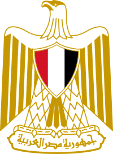 Permanent Mission of Egypt to United Nations Office, World Trade Organization and other International Organizations in ـــــــ